附件2：请拟聘用人员自行扫二微码入群：入群人员请自行修改本人的昵称：姓名+报考岗位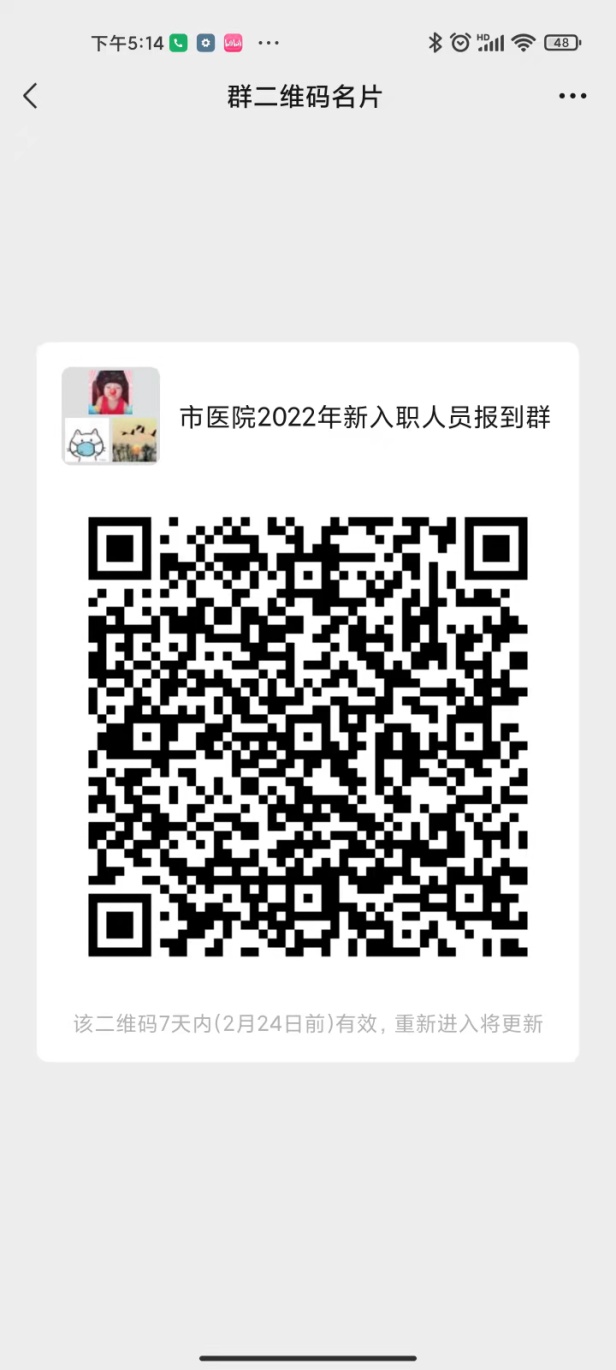 